Name:Familiarize yourself with this map. Identify the various icons you will need on the map, including the search bar, layers icon and zoom functions. Follow these steps to compare storm water catch basins on school grounds. 
Note: Storm water data is available for the City of Brampton ONLY.   Select the search icon and enter 296 Conestoga Dr, Brampton, Ontario. This address will take you to Heart Lake Secondary School. 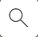  Select the layers icon and prepare your map by: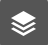 Turning off (take off the check mark) for the City of Brampton Manholes layerTurning on (keep the checkmark) for the City of Brampton Catch Basins layerZoom in until you can see the school property and surrounding streets. How many catch basins are located on the Heart Lake Secondary School property?Using the same steps, count the number of catch basins at 10815 Dixie Road, Brampton, Ontario (St. Marguerite d’Youville Secondary School)How many catch basins are located on the St. Marguerite d’Youville Secondary School property?Describe the surfaces that immediately surrounds each school below.Based on your understanding of storm water and runoff what area around each school would contribute to more runoff? What area would reduce runoff?If your school is located in Brampton, search for it and look at the school ground. How does your school compare to the other schools?